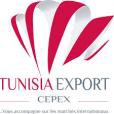 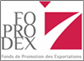 RAPPORT DE MISSION CONFIDENTIEL :Invitation de donneurs d’ordre étrangersPRESENTATION DU DONNEUR D’ODRE:SECTEUR D’ACTIVITE : -----------------------------------------------------------------------------------------------------ENTREPRISE : ---------------------------------------------------------PAYS : -----------------------------------------------ADRESSE : ----------------------------------------------------------------------------------------------------------------------TELEPHONE:	------------------------------------------------------------FAX : ------------------------------------------------SITE WEB : -------------------------------------------------------------EMAIL : --------------------------------------------COORDONNEES DE(S) DONNEUR(S) D’ORDRE INVITE(S) :DEROULEMENT DE LA VISITE DE(S) DONNEUR(S) D’ORDRE ETRANGER(S) :APPRECIATIONS GENERALES SUR LA VISITE DE(S) DONNEUR(S) D’ORDRE :  RESULTATS IMMEDIATS :  RESULTATS  ATTENDUS ET PERSPECTIVES D’EVOLUTION CA EXPORT EN % :NB : Les formulaires remplies à la main et ne comportant pas les données demandées ne seront pas   acceptés.Prière de joindre les photos de la visite de(s) donneur(s) d’ordre à ce rapport. NOM ET PRENOM DU RESPONSABLE                             CACHET                                 SIGNATUREREFERENCE DU DOSSIER :RAISON SOCIALE DE L’ENTREPRISE :PERIODE DE LA  VISITE :NOM ET PRENOMFONCTIONEMAILTELEPHONE/ GSMREPRESENTANT 1REPRESENTANT 2